ASSOCIATION OF ENVIRONMENTAL       & ENGINEERING GEOLOGISTS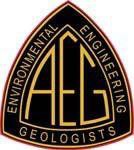 Carolinas Chapter	Registration and Liability Waiver FormsGeological Hike of the White Pines Nature Preserve+Chatham County, North CarolinaInstructions:  Each participant must complete the registration and liability waiver forms to attend this field trip.  Payment must be made to complete your registration and reserve your spot.  After you complete the forms, please mail them with your payment to Rick Kolb; PO Box 1251; Cary, NC 27512.  Alternately, you can register and make your payment on the Carolinas Chapter website, and email these forms to Rick at rick.kolb1@gmail.com.Name of participant:  ___________________________________________________________________Company or University:  _________________________________________________________________Address (street, city, state, zip):  ___________________________________________________________Phone (office, home, or cell):  _____________________________________________________________The field trip includes lunch at Carolina Brewery & Grill, 120 Lowes Drive, #100 in PittsboroPlease complete the table below for this event.Payment options:______	Check if paying by check, payable to AEG Carolinas Chapter.  Mail to Rick Kolb.______ Check if you paid by PayPal at the AEG Carolinas website (www.aegcarolinas.org) under the News & Events pageList participant(s) for which you are paying/paid:  __________________________________________________________________________________________________________________________________EventMemberNon-MemberTeacher/Public SectorStudentField Trip, 10/16/21$50$60$50$25Total Payment Amount